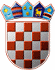          REPUBLIKA HRVATSKA
KRAPINSKO-ZAGORSKA ŽUPANIJAŽUPANKLASA:320-01/20-01/39URBROJ:2140/01-02-20-2Krapina, 01. travnja 2020.Na temelju članka 21., Pravilnika II. za provedbu mjera razvoja poljoprivredne proizvodnje Krapinsko-zagorske županije za 2020. godinu ,(„Službeni glasnik Krapinsko-zagorske županije“ br. 4/20) te članka 32. Statuta Krapinsko-zagorske županije („Službeni glasnik Krapinsko-zagorske županije“ br. 31/01., 5/06., 14/09., 11/13., 26/13., 13/18. i 5/20).NATJEČAJza razvoj poljoprivredne proizvodnje i promociju poljoprivrednih proizvoda na području Krapinsko-zagorske županije u 2020. godiniPredmet Natječaja je podnošenje Zahtjeva za potporu poljoprivrednicima za promociju poljoprivrednih proizvoda proizvedenih na poljoprivrednim gospodarstvima na području Krapinsko-zagorske županije temeljem Pravilnika II. za provedbu mjera razvoja poljoprivredne proizvodnje Krapinsko-zagorske županije za 2020. godinu, („Službeni glasnik Krapinsko-zagorske županije“ br. 4/20) koji je usklađen sa Uredbom Komisije (EU) br. 1407/2013 od 18. prosinca 2013. godine o primjeni članaka 107. i 108. Ugovora o funkcioniranju Europske unije na potpore de minimis (SL L 352, 18.12.2013.).Prihvatljivi korisnici su: poljoprivrednici upisani u Upisnike u Agenciji za plaćanja u poljoprivredi, ribarstvu i ruralnom razvoju Podružnice Krapinsko-zagorske županije sa sjedištem na području Krapinsko-zagorske županije.Uvjeti prihvatljivosti:Korisnici su poljoprivrednici upisani u Upisnike u Agenciji za plaćanja u poljoprivredi, ribarstvu i ruralnom razvoju Podružnice Krapinsko-zagorske županije sa sjedištem na području Krapinsko-zagorske županije. Korisnik treba biti upisan u Upisnik kao nositelj/odgovorna osoba.Korisnik mora vršiti preradu i/ili stavljanje na tržište jednog i/ili više poljoprivrednih proizvoda sa Popisa poljoprivrednih proizvoda obuhvaćenih Dodatkom I. Ugovora o EU, uz iznimku proizvoda ribarstva i akvakulture obuhvaćenih Uredbom Vijeća (EZ) br. 104/2000 koji se nalazi u Prilogu I.  Pravilnika II.,Prihvatljive su aktivnosti koje su provedene nakon 01. siječnja 2020. godine, Ulaganje mora biti u skladu s poljoprivrednom proizvodnjom koja se vrši na gospodarstvu,Korisnik mora imati podmirene odnosno regulirane financijske obveze prema državnom proračunu Republike Hrvatske,Korisnik mora imati izvršene obveze temeljem Ugovora sklopljenih s Krapinsko-zagorskom županijom  u okviru provođenja Pravilnika I. za provedbu mjera razvoja poljoprivredne proizvodnje Krapinsko-zagorske županije u 2019. godini („Službeni glasnik Krapinsko-zagorske županije“ broj 4/19) i Pravilnika II. za provedbu mjera razvoja poljoprivredne proizvodnje Krapinsko-zagorske županije u 2019. godini („Službeni glasnik Krapinsko-zagorske županije“ broj 4/19).Korisnik tijekom razdoblja od tri fiskalne godine nije ostvario iznos potpore veći od 200.000 eura sukladno Uredbi  Komisije EU br. 1407/2013.Prihvatljiva aktivnost je:     Nastup na tržištu koji obuhvaća slijedeće troškove: trošak kotizacije za sajam/izložbu,trošak promocije u sajmenom katalogu, trošak najma i uređenja izložbeno –prodajnog prostora,trošak kotizacije i trošak slanja uzorka na međunarodna i svjetska ocjenjivanja,trošak pripreme i tiskanja promotivnih letaka i brošura,trošak pripreme i izrade bannera, trošak izrade web-stranice.Porez na dodanu vrijednost (PDV) nije prihvatljiv za financiranje kod korisnika koji je porezni obveznik upisan u registar obveznika PDV-a te ima pravo na odbitak PDV-a.Iznos i udio potporeVisina potpore po korisniku iznosi do 10.000,00 kuna, a maksimalno do 60% od ukupno provedenih prihvatljivih aktivnosti. Potpora se dodjeljuje za provedene prihvatljive aktivnosti navedene u Zahtjevu za potporu.Podnošenje Zahtjeva s osnovnom i dodatnom dokumentacijomOsnovna dokumentacijaIspunjen, potpisan i ovjeren (ukoliko je primjenjivo) Zahtjev za potporu (Prilog I.),Preslika Rješenja o upisu u Upisnik poljoprivrednika i/ili Upisnik obiteljskih poljoprivrednih gospodarstava i/ili Upisnik poljoprivrednih gospodarstava,Program za sajam /izložbu (ukoliko je primjenjivo),Račun/Ugovor za sajam/izložbu, izradu web stranice i sl., s dokazom o plaćanju,Potvrda Porezne uprave iz koje je vidljivo da korisnik ima regulirane financijske obveze prema državnom proračunu ne starija od 30 dana na dan podnošenja Zahtjeva za potporu i ovjerena od strane Porezne uprave,Potvrda Porezne uprave da li je korisnik u sustavu PDV-a ne starija od 30 dana na dan podnošenja Zahtjeva za potporu i ovjerena od strane Porezne uprave,Preslika osobne iskaznice korisnika,Preslika žiroračuna,Izvadak iz obrtnog registra (obrti), izvadak  iz registra nadležnog Trgovačkog suda (pravne osobe)Ispunjen, potpisan i ovjeren (ukoliko je primjenjivo) Prilog V. Izjava o korištenim de minimis potporama 1407/2013,Ispunjen, potpisan i ovjeren (ukoliko je primjenjivo) Prilog VI. Privola/suglasnost za objavu osobnih podataka.Dodatna dokumentacijaPreslika Rješenja o upisu u Upisnik subjekata u ekološkoj proizvodnji (za gospodarstva koja se bave ekološkom proizvodnjom),Potvrda o podacima evidentiranim u matičnoj evidenciji Hrvatskog zavoda za mirovinsko osiguranje ne starija od 30 dana (za poljoprivredna gospodarstva koja plaćaju obvezno mirovinsko osiguranje poljoprivrednika).Način i uvjeti podnošenja Zahtjeva za potporuZahtjevi za potporu  podnose se na popunjenim službenim obrascima s utvrđenom obveznom dokumentacijom koja se prilaže uz Zahtjev za potporu. Obrasci s popisom obvezne dokumentacije u prilogu mogu se preuzeti u Upravnom odjelu za gospodarstvo, poljoprivredu, turizam, promet i komunalnu infrastrukturu, Magistratska 1, 49000 Krapina ili na web stranici: http://www.kzz.hr (Natječaji i javni pozivi). Obrasci za prijavu na Natječaj ne smiju se ni na koji način mijenjati.Zahtjev za potporu s obveznom dokumentacijom treba biti dostavljen isključivo putem pošte i to preporučeno u zatvorenoj omotnici na čijoj poleđini treba obavezno ispisati ime i prezime i adresu pošiljatelja, te istu dostaviti na adresu:KRAPINSKO-ZAGORSKA ŽUPANIJA,Upravni odjel za gospodarstvo, poljoprivredu, turizam,  promet i komunalnu infrastrukturu, Magistratska 1, 49 000 Krapina s naznakom zaNatječajza razvoj poljoprivredne proizvodnje i promociju poljoprivrednih proizvoda na području Krapinsko-zagorske županije-NE OTVARATI-Detaljne upute o postupku obrade Zahtjeva za potporu i donošenju Odluke nalaze se u Pravilniku.Rok za podnošenje Zahtjeva  je do 01. prosinca 2020. godine, odnosno do utroška osiguranih sredstava.ŽUPANŽeljko KolarDostaviti: Upravni odjel za gospodarstvo, poljoprivredu, turizam, promet i komunalnu infrastrukturu,Upravni odjel za poslove Županijske skupštine, za zbirku isprava, Upravni odjel za financije i proračun,Pismohrana, ovdje.